CRAZY SENTENCES beach a there’s. ____________________________________________________________________________________________________________________________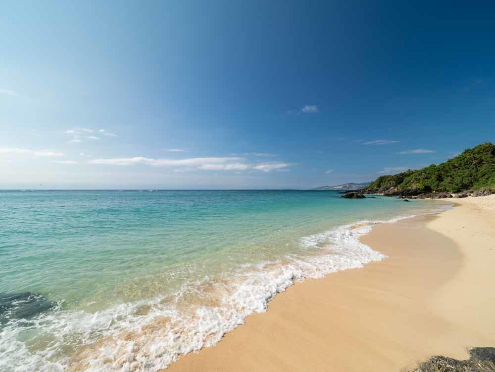 fish likes and Lucy chips.  ____________________________________________________________________________________________________________________________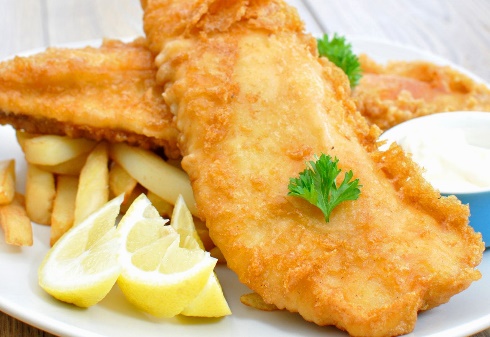  camera Lucy so take can has photos got a she. ____________________________________________________________________________________________________________________________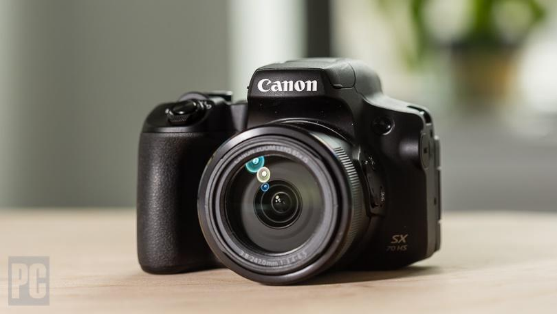 hasn’t Yolanda headphones got can’t so she music to listen.  ____________________________________________________________________________________________________________________________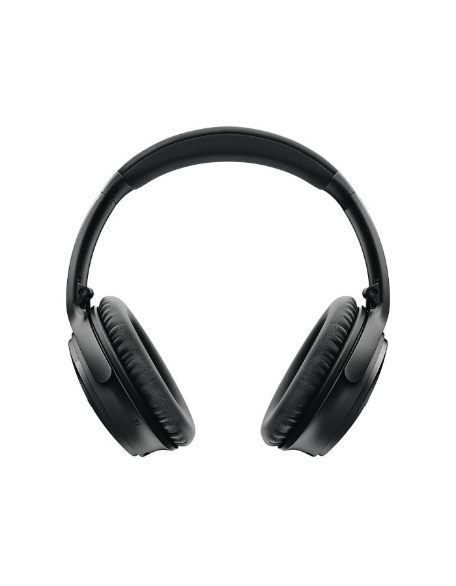 want Elena to Lucy do and gardening. ____________________________________________________________________________________________________________________________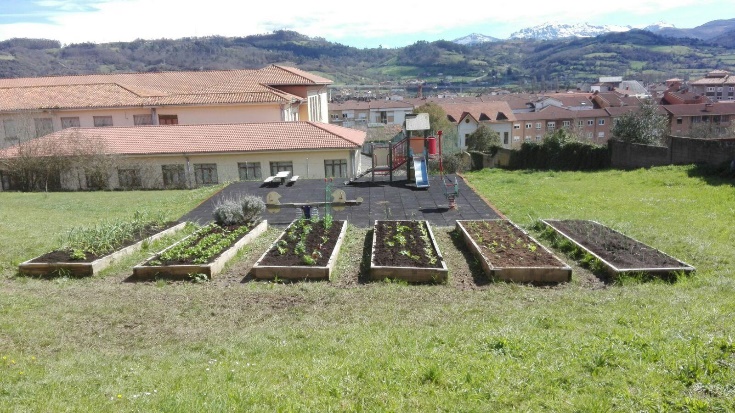 time What does start coding? ______________________________________________________________________________________________________________________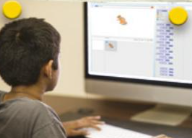 